Q & A with the Advocates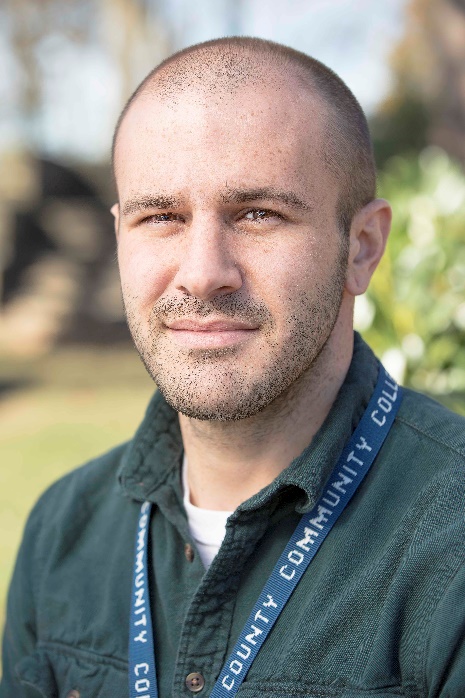 PatMajor: PsychologyYear at Bucks:2nd yearInterests:SoccerFavorite part about Bucks: Being able to build a flexible schedule Favorite spot on Campus:Soccer field at NewtownSomething you wish you knew when you started at Bucks: Knowing when I should look into transfer servicesFuture plans:Cohort psychology program at Albright College